和合期货沪铜周报（20191202--20191206）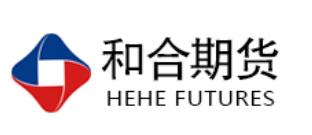 段晓强
          从业资格证号：F3037792
          投询资格证号：Z0014851 电话：0351-7342558邮箱：duanxiaoqiang@hhqh.com.cn沪铜期货合约成交情况1，沪铜主力本周下跌反弹12月2日--12月6日，沪铜指数总成交量106.9万手，较上周减少2.5万手，总持仓量51.8万手，较上周减仓0.1万手，沪铜主力震荡，主力合约收盘价47320，比上周收盘价下跌0%。2，铜现货市场价格	12月6日1#铜重要市场现货价格：长江现货均价47460，较昨日上涨120；广东现货均价47320，较昨日上涨150；武汉现货均价47450，较昨日上涨150；重庆现货均价47500，较昨日上涨150；北京现货均价47450，较昨日上涨250；影响因素分析宏观方面最新公布的财新中国制造业PMI数据显示,受新订单增长带动,制造业景气在11月继续小幅改善,PMI指数创近三年新高,就业分项亦年内第二次回到扩张区间,不过制造业对经营前景的乐观度下降至五个月最低,中国制造业投资仍在“磨底”阶段。 12月2日公布的11月财新中国制造业采购经理人指数(PMI)录得51.8,较10月微升0.1个百分点,连续五个月回升,为2017年以来最高。这一走势与国家统计局制造业PMI一致。国家统计局公布的11月制造业PMI录得50.2,比上月上升0.9个百分点,仅低于3月,为年内次高。中国11月官方制造业PMI录得50.2，好于市场预期的49.5，时隔六个月重回荣枯线以上，新出口订单指数回升，主要受国内需求拉动，不过受外部不确定性等因素影响，制造业下行压力依然存在。智利推出经济复苏计划，智利政府周一推出一项55亿美元的经济复苏计划。智利财政部长Ignacio Briones将今年经济增长的官方预期从一个月之前的2%下调至1.4%，而明年的经济增长预期从之前的2.3%降至1.5%。他在新闻发布会上说，“暴乱让智利经济停滞不前，为此智利已经付出了惨痛的代价。”智利的暴乱开始于10月18日，起因是地铁票价上涨，但随后迅速演变为大规模的抗议活动，发生了防火、抢劫等暴力事件，导致26人死亡，给企业造成了高达15亿美元的损失。比索也跌至历史低点。作为恢复计划的一部分，政府将在基础设施上投资24亿美元用来帮助小型企业。明年政府支出将增长9.8%，财政赤字扩大至国内生产总值的4.4%。智利政府预计明年出售约35亿美元的外币债券，以满足融资需求。智利中央银行周一早些时候表示，智利十月份经济较去年同期萎缩了3.4%，标志着十年来最严重的收缩。智利10月份的月度经济活动指数(IMACEC)同比下降3.5%，为2009年7月以来下降幅度最大的一个月。供给面全球最大的铜生产商_智利国家铜业公司Codelco周五公布,9月份税前利润下降57%,原因包括暴雨、位于智利北部的旗舰矿 Chuquicamata发生大规模罢工,以及金属价格下跌。Codelco表示,1-9月铜产量为112万吨,较上年同期下降6.66%。2019年第15批限制类进口废铜环比减少28.26%，总计配给量7970吨，截至目前第四季度批文进口配额量环比第三季度大幅减少68.66%，对废铜加工企业生产逐渐造成影响；加工精炼费是冶炼厂收取的，将矿石转化为精炼铜的费用。这也是可用原材料供应的指标，冶炼厂在矿山供应增加时收取的费用更高，反之亦然。 因此，明年的费用是一个明显的警告--全球铜矿产出不足以满足冶炼厂的需求。 国际铜业研究小组(ICSG)在最新的月报中表示，今年前八个月矿山铜产量减少0.5%。在此期间矿山产能利用率为81.5%，低于上年同期的82.0%，亦低于2017年的83.7%。 其中一部分也在意料之中，因印尼Grasberg矿产量减少，其正在从露天矿到地下矿山运作的转型过程中。需求端    据数据显示，中国冶炼厂2019年料增加年产能90万吨，明年还要再增加35万吨。 今年到目前为止，中国的运气一直不错。 印尼年产能为30万吨的Tuticorin冶炼厂关闭，加上智利冶炼厂升级造成的停产时间超出预期，已经释放了更多的精矿供应。 这得以使中国逐步增加铜精矿的进口，即使整体矿山供应增长停滞不前。 最新的海关数据显示，今年前10个月，中国铜精矿进口同比增长8.3%至1,790万吨(毛重)。 不过进口增长所花费的代价不菲。 小型和短期交易中使用的现货加工精炼费用，在8月和9月降至七年低位的每吨52美元，自此以后仅温和反弹。 与此同时，我国新能源汽车市场仍未走出阴霾。10月新能源汽车产销分别完成9.5万辆和7.5万辆，同比分别下降35.4%和45.6%。从长期来看，随着新能源车补贴的下滑，行业将从补贴主导逐步转向自由竞争。如果补贴退坡过快或超出预期，产业链发展将受到影响。后期各省市促进新能源车发展、鼓励新能源车使用的政策将逐渐落到实处。后市行情研判中国11月制造业数据表现乐观，但制造业投资仍在“磨底”阶段，对经营前景的乐观度有所下滑，国内经济复苏仍存疑虑，目前铜消费仍显不足，但整体保持相对稳定，静待电网投资发力以及基建和制造业投资的边际改善出现。盘面看沪铜伦铜到了一年来的底部区域，在此区域盘整近6个月，沪铜整体看在46000--48000之间围绕60日线上下波动，有时也会出现向上或向下的突破，但最终都以失败告终，经过长时间的窄幅震荡各条均线也逐渐紧密粘合，从形态上看正在酝酿一波较大的行情，中间可能还有一些假信号的出现，所以还需耐心等待机会。夜盘沪铜上涨站在所有均线的上方，同时外盘伦铜也出现了相同的形态，期铜长时间的窄幅盘整，此次信号的出现建议轻仓试多，信号失败还处于窄幅震荡中。交易策略建议建议观望。风险揭示：您应当客观评估自身财务状况、交易经验，确定自身的风险偏好、风险承受能力和服务需求，自行决定是否采纳期货公司提供的报告中所给出的建议。您应当充分了解期货市场变化的不确定性和投资风险，任何有关期货行情的预测都可能与实际情况有差异，若您据此入市操作，您需要自行承担由此带来的风险和损失。 免责声明：本报告的信息均来源于公开资料，本公司对这些信息的准确性和完整性不作任何保证，文中的观点、结论和建议仅供参考，不代表作者对价格涨跌或市场走势的确定性判断，投资者据此做出的任何投资决策与本公司和作者无关。 本报告所载的资料、意见及推测仅反映本公司于发布日的判断，在不同时期，本公司可发出与本报告所载资料、意见及推测不一致的报告，投资者应当自行关注相应的更新或修改。 和合期货投询部 联系电话：0351-7342558 公司网址：http://www.hhqh.com.cn和合期货有限公司经营范围包括：商品期货经纪业务、金融期货经纪业务、期货投资咨询业务、公开募集证券投资基金销售业务。 